 Gymnasium Wendelstein  Naturwissenschaftlich-technologisches (NTG) und 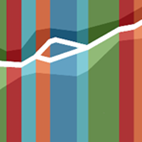   Wirtschaftswissenschaftliches Gymnasium (WWG)Befreiung von der aktiven Teilnahme am SportunterrichtSchüler*in:Name: Vorname: Klasse:ist amwährend der Sportsstunde anwesend, ich bitte Sie jedoch, ihn / sievon der aktiven Teilnahme zu befreien.von der aktiven Teilnahme zu befreien.von der aktiven Teilnahme zu befreien.Ort, DatumUnterschrift eines Erziehungsberechtigten 